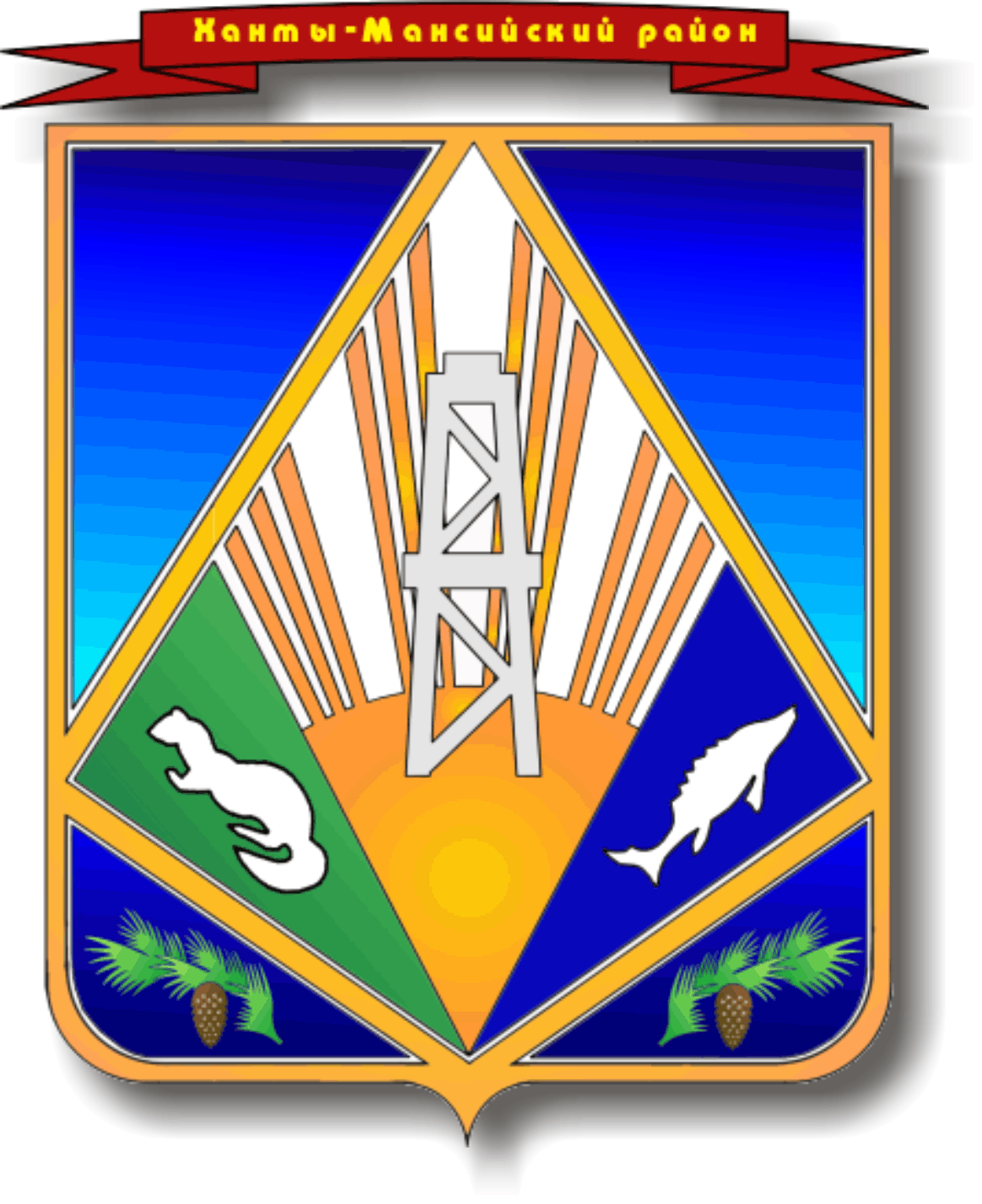 МУНИЦИПАЛЬНОЕ ОБРАЗОВАНИЕХАНТЫ-МАНСИЙСКИЙ РАЙОНХанты-Мансийский автономный округ-ЮграАДМИНИСТРАЦИЯ ХАНТЫ–МАНСИЙСКОГО РАЙОНАР А С П О Р Я Ж Е Н И Еот  20.07.2010                                                                                            №  583-рг. Ханты-МансийскО кураторах сельских поселений Ханты-Мансийского районаВ соответствии с Федеральным законом от 06.10.2003 № 131-ФЗ        "Об общих принципах организации местного самоуправления в Российской Федерации", в целях оказания практической и методической помощи по решению вопросов местного значения, организации проведения выборов, содействия в обеспечении социально-экономического развития сельских поселений района, совершенствования взаимодействия администрации района и сельских поселений:1. Утвердить список кураторов сельских поселений согласно приложению.2. Назначить  ответственным за координацию деятельности кураторов сельских поселений, организацию практической и методической помощи, проведение мониторингов и подготовку аналитических материалов помощника главы района Крылова А.И.3. Руководителям органов администрации района оказывать практическую помощь органам местного самоуправления сельских поселений и кураторам сельских поселений.4. Рекомендовать главам сельских поселений оказывать содействие кураторам сельских поселений в их деятельности.5. Считать утратившим силу распоряжение администрации района от         17 июня 2009 года № 389-р «О кураторах сельских поселений Ханты-Мансийского района».6. Опубликовать настоящее распоряжение в газете "Наш район" и разместить на официальном сайте Ханты-Мансийского района.7. Контроль за выполнением распоряжения возложить на  заместителя главы района Рудакова Ю.В.                ГлаваХанты-Мансийского района                                                            П.Н. ЗахаровПриложениек распоряжению администрацииХанты-Мансийского районаот 20.07.2010 № 583-рСписоккураторов сельских поселений Ханты-Мансийского районаСельское поселение ГорноправдинскУсманов Владислав Гильманович - первый заместитель главы района.Сельское поселение ВыкатнойДубовая Анна Георгиевна - председатель комитета экономической политики.Сельское поселение КедровыйРудаков Юрий Владимирович - заместитель главы района по вопросам организации деятельности администрации района;Ерышев Руслан Николаевич - председатель Думы Ханты-Мансийского района (по согласованию).Сельское поселение КрасноленинскийГорелик Татьяна Юрьевна – заместитель главы района по финансам. Сельское поселение КышикЛозвин  Павел Витальевич - начальник управления жилищных отношений департамента имущественных, земельных отношений и природо-пользования.Сельское поселение ЛуговскойАндронов Алексей Геннадьевич – директор департамента имущественных, земельных отношений и природопользования.Сельское поселение НялинскоеТрифонов Алексей Владимирович – начальник управления земельных ресурсов и природопользования департамента имущественных, земельных отношений и природопользования.Сельское поселение СелияровоСтарцев Сергей Михайлович - начальник отдела по организации профилактики правонарушений.Сельское поселение СибирскийГригорьев Сергей Яковлевич – помощник главы района.Сельское поселение СогомКиселев Николай Владимирович – начальник отдела труда и социального партнерства.Сельское поселение ЦингалыКомаров Вячеслав Михайлович – заместитель главы района по социальным вопросам.Сельское поселение ШапшаКрылов Алексей Иванович  - помощник главы района.